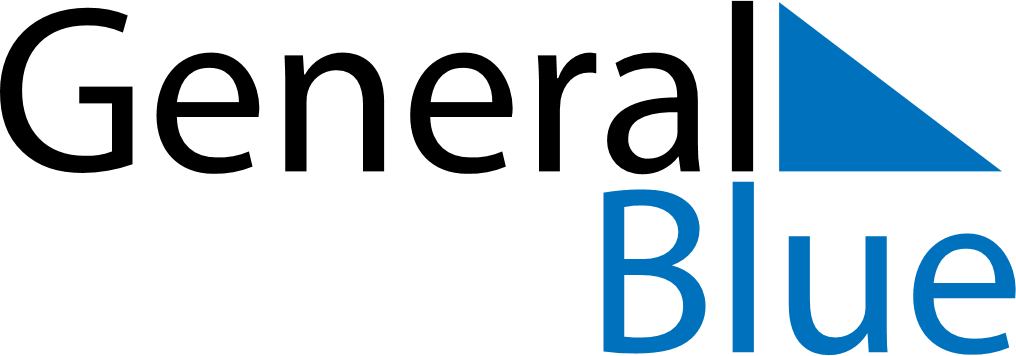 Cyprus 2026 HolidaysCyprus 2026 HolidaysDATENAME OF HOLIDAYJanuary 1, 2026ThursdayNew Year’s DayJanuary 6, 2026TuesdayEpiphanyFebruary 23, 2026MondayAsh SundayFebruary 24, 2026TuesdayClean MondayMarch 25, 2026WednesdayAnnunciation, Anniversary of 1821 RevolutionApril 1, 2026WednesdayCyprus National DayApril 10, 2026FridayGood FridayApril 12, 2026SundayEaster SundayApril 13, 2026MondayEaster MondayMay 1, 2026FridayLabour DayMay 10, 2026SundayMother’s DayMay 31, 2026SundayPentecostAugust 15, 2026SaturdayAssumptionOctober 1, 2026ThursdayCyprus Independence DayOctober 28, 2026WednesdayNational HolidayDecember 25, 2026FridayChristmas DayDecember 26, 2026SaturdayBoxing Day